Registratie als OPDRACHTHOUDER VOOR DE EFFECTENBEOORDELING (OP HET VLAK VAN PARKEERAANBOD – BWLKE)LEEFMILIEU BRUSSELAfdeling Vergunningen en partnerschappenTHURN & TAXIS-siteHavenlaan 86C – bus 30001000 BrusselE-mail : permit_agr@leefmilieu.brussels Tel. : 02/775.75.44 – Alle werkdagenWaarvoor dient dit formulier?Met dit formulier vraagt u een registratie aan als opdrachthouder voor de effectenbeoordeling (op het vlak van parkeeraanbod – bwlke).U kan op de website van Leefmilieu Brussel een document “Procedure” downloaden, met meer informatie in verband met de procedure, de termijnen en de beroepsmiddelen: www.leefmilieu.brussels.Juridische contextDe geldende reglementering betreffende deze registratie in het Brussels Hoofdstedelijk Gewest is de volgende:Ordonnantie van 5 juni 1997 betreffende de milieuvergunningen (Belgisch Staatsblad van 26/06/1997).Ordonnantie van 2 mei 2013 houdende het Brussels Wetboek van Lucht, Klimaat en Energiebeheersing (Belgisch Staatsblad van 21/05/2013).Besluit van de Brusselse Hoofdstedelijke Regering betreffende de registratie van opdrachthouders voor de effectenbeoordeling, de begeleidingsdienst, en de ambtenaren die belast zijn met de controle in de zin van boek 2, titel 3, hoofdstuk 3 van het Brussels Wetboek van Lucht, Klimaat en Energiebeheersing.Hoe dient u het aanvraagdossier voor uw registratie in?per email aan de hand van het naar behoren ingevulde aanvraagformulier,via het mailadres: permit_agr@leefmilieu.brussels De uitvoeringsbepalingen rond de elektronische communicatie zijn opgenomen in de overeenkomst inzake elektronische communicatie.Per briefaan de hand van het naar behoren ingevulde aanvraagformulier,in 1 exemplaar,bij :  	LEEFMILIEU BRUSSEL	Afdeling Vergunningen en partnerschappen	THURN & TAXIS-site	Havenlaan 86C, bus 3000	1000 BrusselGelieve uw documenten niet aan elkaar te nieten of te bevestigen bij het opsturen, dit vereenvoudigt de behandeling van uw dossier.identificatie van de aanvragerGegevens van de aanvragerContactgegevens:	Adres van de maatschappelijke zetel/Woonplaats	Straat:      	Nr.:      	Bus:      	Postnummer:      	Gemeente:      	Land:      	Tel.:      	Fax:      	E-mail:      	Website:      Deze gegevens zullen vermeld worden op de lijst van de geregistreerde opdrachthouder voor de effectenbeoordeling (op het vlak van parkeeraanbod – BWLKE) die gepubliceerd wordt op de website van Leefmilieu Brussel. Indien u wenst dat er andere gegevens op vermeld worden, gelieve deze dan hieronder in te vullen: 	Straat:      	Nr.:      	Bus:      	Postnummer:      	Gemeente:      	Land:      	Tel.:      	Fax:      	E-mail:      Contactpersoon met wie Leefmilieu Brussel, in het kader van de erkenning, contact kan opnemen	Naam:      	Voornaam:      	Functie:      	Tel.:      	GSM:      	E-mail:      	Communicatiewijze en adres van de briefwisseling (gelieve de gekozen optie aan te kruisen). Indien het adres van de briefwisseling in het kader van de erkenning verschillend is van het adres van de maatschappelijke zetel/woonplaats gelieve dit hieronder te vermelden	Per email	De uitvoeringsbepalingen rond de elektronische communicatie zijn opgenomen in de overeenkomst inzake elektronische communicatie. Gelieve één enkel email adres te vermelden.	Email:      	Per brief	Straat:      	Nr.:      	Bus:      	Postnummer:      	Gemeente:      	Land:      deskundighedenAan het formulier toe te voegen bijlagenIndien het gaat om een rechtspersoon: Een nominatief organigram van de vennootschap met de namen van de verschillende verantwoordelijken: (technisch) directeur, commercieel verantwoordelijke, …Overzichtstabel van de deskundighedenEen overzicht van alle personen, in dienst van de aanvrager, die beschikken over de diepgaande kennis op het gebied van mobiliteit en sociaaleconomische belemmeringen van de ondernemingen, meer bepaald belemmeringen die samenhangen met de nood aan parkeerplaatsen voor een bedrijf of activiteit. Dit overzicht is opgesteld volgens het model van de overzichtstabel zoals opgenomen achteraan dit formulier.De kennis van elk domein moet worden gestaafd aan de hand van behaalde diploma's, gevolgde opleidingen of een praktijkervaring van minstens 3 jaar, aangetoond via elementen zoals verslagen of publicaties opgesteld door de aanvrager van de registratie.De tabel moet alle nuttige informatie bevatten die nodig is om aan te tonen dat de aanvrager beschikt over de vereiste diepgaande kennis. De tabel bevat daarom minstens volgende gegevens:bekomen diploma’s en/of opleidingscertificaten: geef enkel de opleidingen die pertinent zijn op het gebied van mobiliteit en sociaaleconomische belemmeringen van de ondernemingen.de praktijkervaring: geef de naam van de werkgever, functie, werkperiode, … voor de ervaring die pertinent is op het gebied van mobiliteit en sociaaleconomische belemmeringen van de ondernemingen.2.3	Voor elke persoon die vermeld is in de tabel in punt 2.2, een recent CV.2.4	Indien u beschikt over andere of gelijkaardige erkenningen, registraties of vergunningen, inclusief deze van andere Gewesten of landen, voeg hiervan dan de bewijsstukken toe in het Nederlands of het Frans.verklaringen en verbintenissenIk bevestig dat de gegevens in dit formulier en zijn bijlagen correct zijn en verklaar dat: Ik kennis heb genomen van de wetgeving die van toepassing is betreffende de aangevraagde registratie (in het bijzonder de ordonnantie van 2 mei 2013 houdende het Brussels Wetboek van Lucht, Klimaat en Energiebeheersing en haar uitvoeringsbesluiten). Ik mij niet bevind in een van de uitsluitingsbepalingen, vastgelegd in het besluit van de Brusselse Hoofdstedelijke Regering betreffende de registratie van opdrachthouders voor de effectenbeoordeling, de begeleidingsdienst, en de ambtenaren die belast zijn met de controle in de zin van boek 2, titel 3, hoofdstuk 3 van het Brussels Wetboek van Lucht, Klimaat en Energiebeheersing. Ik de jongste tien jaar niet te zijn veroordeeld, via een vonnis of een arrest dat in kracht van gewijsde is gegaan, voor een strafbaar feit dat, door zijn aard, afbreuk doet aan de beroepsmoraal.Ik verbind mij ertoe: Geen beroep te zullen doen op onderaannemers voor de taken waarvoor dit registratiedossier is ingediend. De opleidingen te volgen die door Leefmilieu Brussel georganiseerd worden in het kader van deze registraties. Alle informatie of documenten te bezorgen aan Leefmilieu Brussel die in het kader van deze registratie gevraagd worden.controlelijst toe te voegen bijlagenDe aanvrager waakt erover dat alle vereiste bijlagen worden afgegeven. De bijlagen worden genummerd en toegevoegd in overeenstemming met deze lijst (nummer en volgorde). De aanvrager kruist aan welke bijlagen werden toegevoegd. Indien u bijkomende bijlagen wenst toe te voegen, gelieve dan de referenties hiervan aan de onderstaande lijst toe te voegen.Gelieve uw documenten niet aan elkaar te nieten of te bevestigen bij het opsturen, dit vereenvoudigt de behandeling van uw dossier.Bijkomende bijlagenUw persoonsgegevens worden door Leefmilieu Brussel verwerkt voor de behandeling en follow-up van uw aanvraag- of aangiftedossier, in overeenstemming met de ordonnantie van 5 juni 1997 betreffende de milieuvergunningen.Uw gegevens worden bewaard gedurende de volledige duur van de follow-up van uw aanvraag en voor zolang de toelating die eruit voortvloeit juridische effecten heeft, onder meer gelet op de dwingende verplichtingen bij een stopzetting van de activiteit. Leefmilieu Brussel is onderworpen aan verplichtingen inzake de transparantie van milieu-informatie, onder meer krachtens het gezamenlijke decreet en ordonnantie van 16 mei 2019 van het Brussels Hoofdstedelijk Gewest, de Gemeenschappelijke Gemeenschapscommissie en de Franse Gemeenschapscommissie betreffende de openbaarheid van bestuur bij de Brusselse instellingen.U kunt uw gegevens inzien, corrigeren en verwijderen door contact met ons op te nemen per e-mail (permit@leefmilieu.brussels) of per post (Leefmilieu Brussel, afdeling Vergunningen en Partnerschappen, Havenlaan 86C/3000, 1000 Brussel).U kunt ook contact opnemen met onze functionaris voor gegevensbescherming per e-mail (privacy@leefmilieu.brussels) of per post (Leefmilieu Brussel, Privacy, Havenlaan 86C/3000, 1000 Brussel).In voorkomend geval kunt u een klacht indienen bij de Gegevensbeschermingsautoriteit (Drukpersstraat 35, 1000 Brussel).bijlage: overzichtstabel van de deskundighedenPersonen die beschikken over de vereiste kennisVermeld in deze overzichtstabel de natuurlijke personen, in dienst van de aanvrager van de registratie, die taken zullen uitvoeren in het kader van de aangevraagde registratie. Vermeld enkel de personen die beschikken over de vereiste diepgaande kennis op het gebied van mobiliteit en sociaaleconomische belemmeringen van de ondernemingen.(*) arbeidscontract, zelfstandige,…Diepgaande kennis gestaafd door diploma’s of opleidingenKruis voor elke persoon aan in welk domein hij beschikt over een diepgaande kennis. Vermeld telkens de diploma’s of opleidingen die deze kennis staven.Diepgaande kennis gestaafd door praktijkervaringKruis voor elke persoon aan in welk domein hij beschikt over een diepgaande kennis. Vermeld telkens de praktijkervaring (van minstens drie jaar) die deze kennis staaft.Natuurlijke persoon:Rechtspersoon:Naam:      Voornaam:      Ondernemingsnummer:      Naam:      Juridische vorm:       Ondernemingsnummer:      Datum:Voornaam en naam:Ondertekening:1Voor een rechtspersoon: nominatief organigram van de onderneming (punt 2.1)2Overzichtstabel van de deskundigheden (punt 2.2)3Voor elke persoon die vermeld is in de hierboven gevraagde tabel: een recent CV (punt 2.3)4Kopie van andere of gelijkaardige erkenningen, registraties of vergunningen (punt 2.4)Naam en voornaamContractvorm (*)FunctieDiepgaande kennisDiepgaande kennisNaam en voornaamContractvorm (*)FunctieMobiliteitSociaaleconomische belemmeringenNaam en voornaamDiploma of opleidingscertificaatSpecialisatieSpecifieke vakkenInstituut of opleidingsorganismeDiepgaande kennisDiepgaande kennisNaam en voornaamDiploma of opleidingscertificaatSpecialisatieSpecifieke vakkenInstituut of opleidingsorganismeMobiliteitSociaaleconomische belemmeringenNaam en voornaamPeriodeWerkgeverErvaringDiepgaande kennisDiepgaande kennisNaam en voornaamPeriodeWerkgeverErvaringMobiliteitSociaaleconomische belemmeringen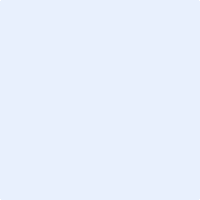 